Supplementary FigureSupplementary Figure 1  Kaplan Meier estimates of Overall Survival according to NLR for all patients (A), extensive stage group (B), and limited stage group (C). Univariate analysis by log-rank test. NLR: neutrophil to lymphocyte ratio.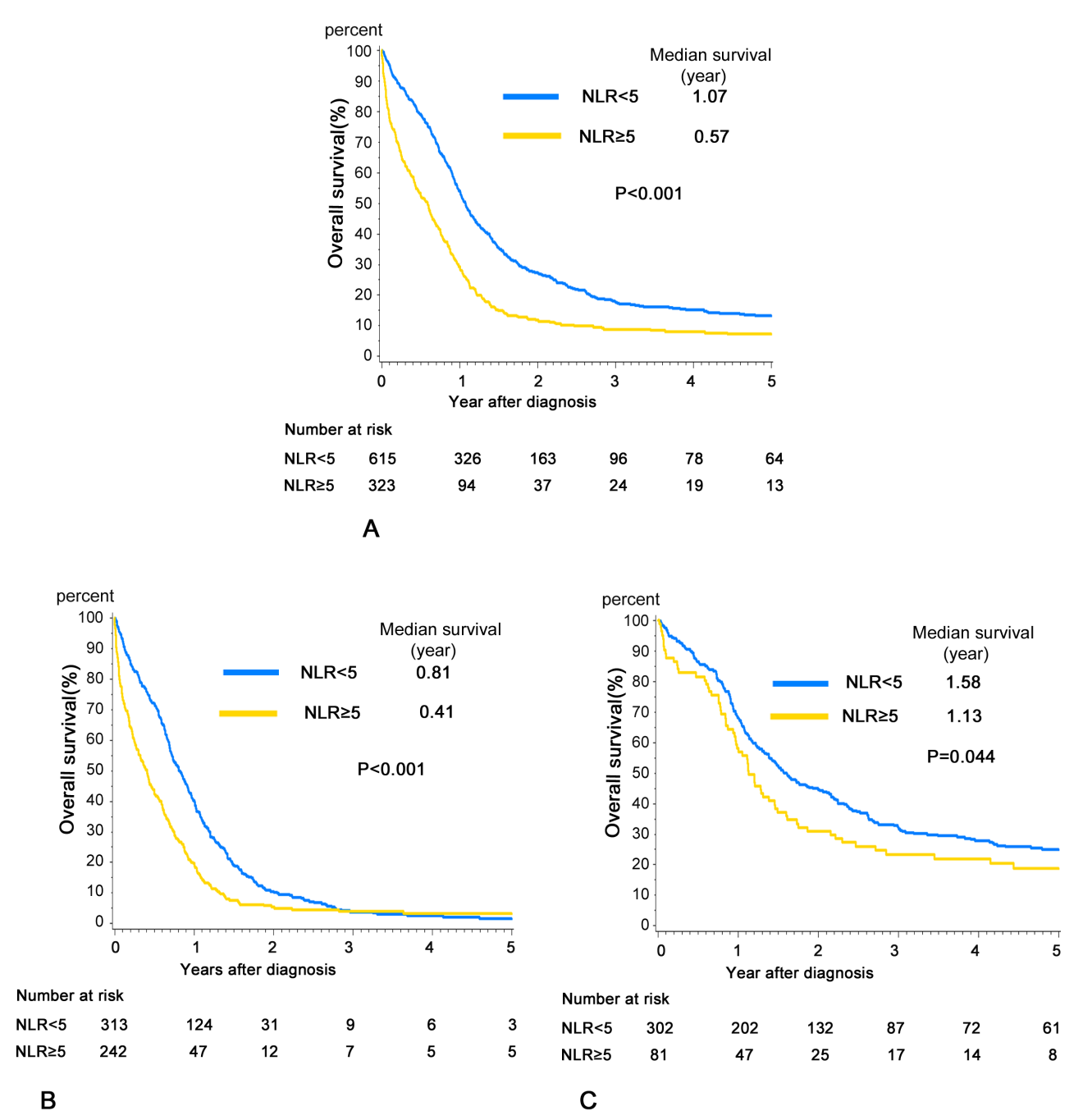 Supplementary Figure 2 Kaplan Meier estimates of Overall Survival according to PLR for all patients (A), extensive stage group (B), and limited stage group (C). Univariate analysis by log-rank test. PLR: platelet to lymphocyte ratio.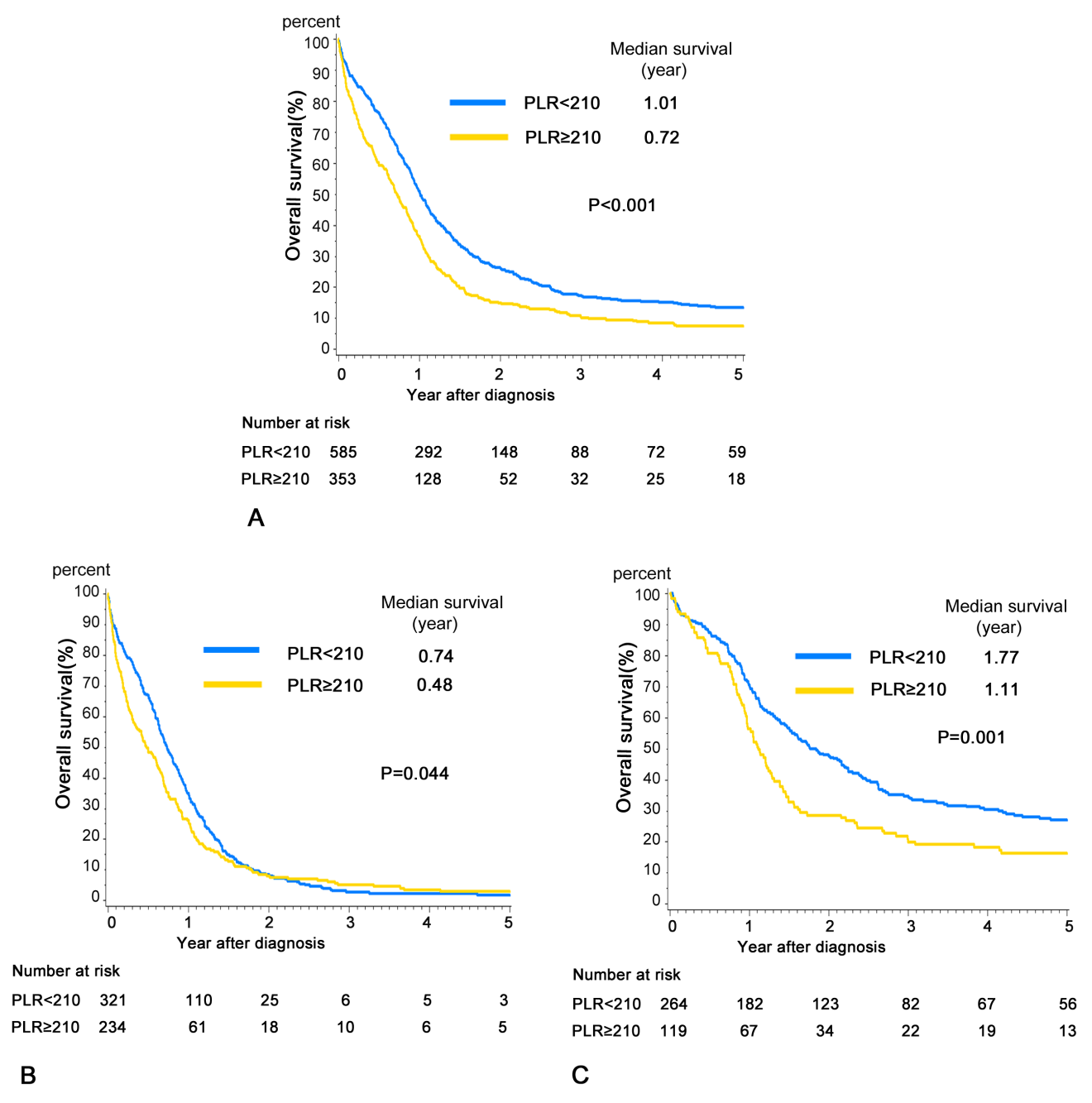 Supplementary Figure 3  Kaplan Meier estimates of Overall Survival according to RDW  for all patients (A), extensive stage group (B), and limited stage group (C). Univariate analysis by log-rank test. RDW: red cell distribution width. 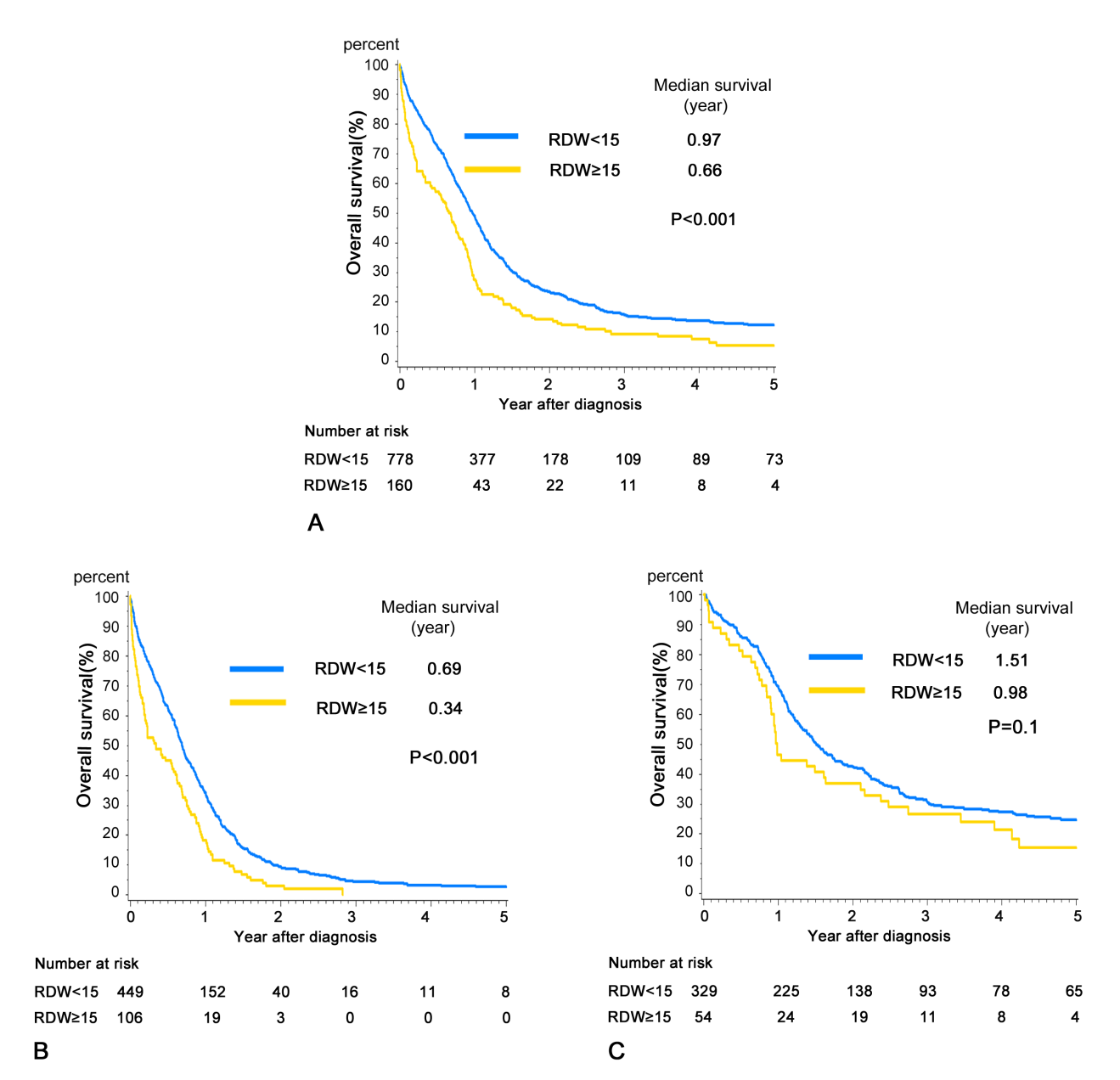 Supplementary Figure 4  Kaplan Meier estimates of Overall Survival according to hemoglobin for all patients (A), extensive stage group (B), and limited stage group (C). Univariate analysis by log-rank test.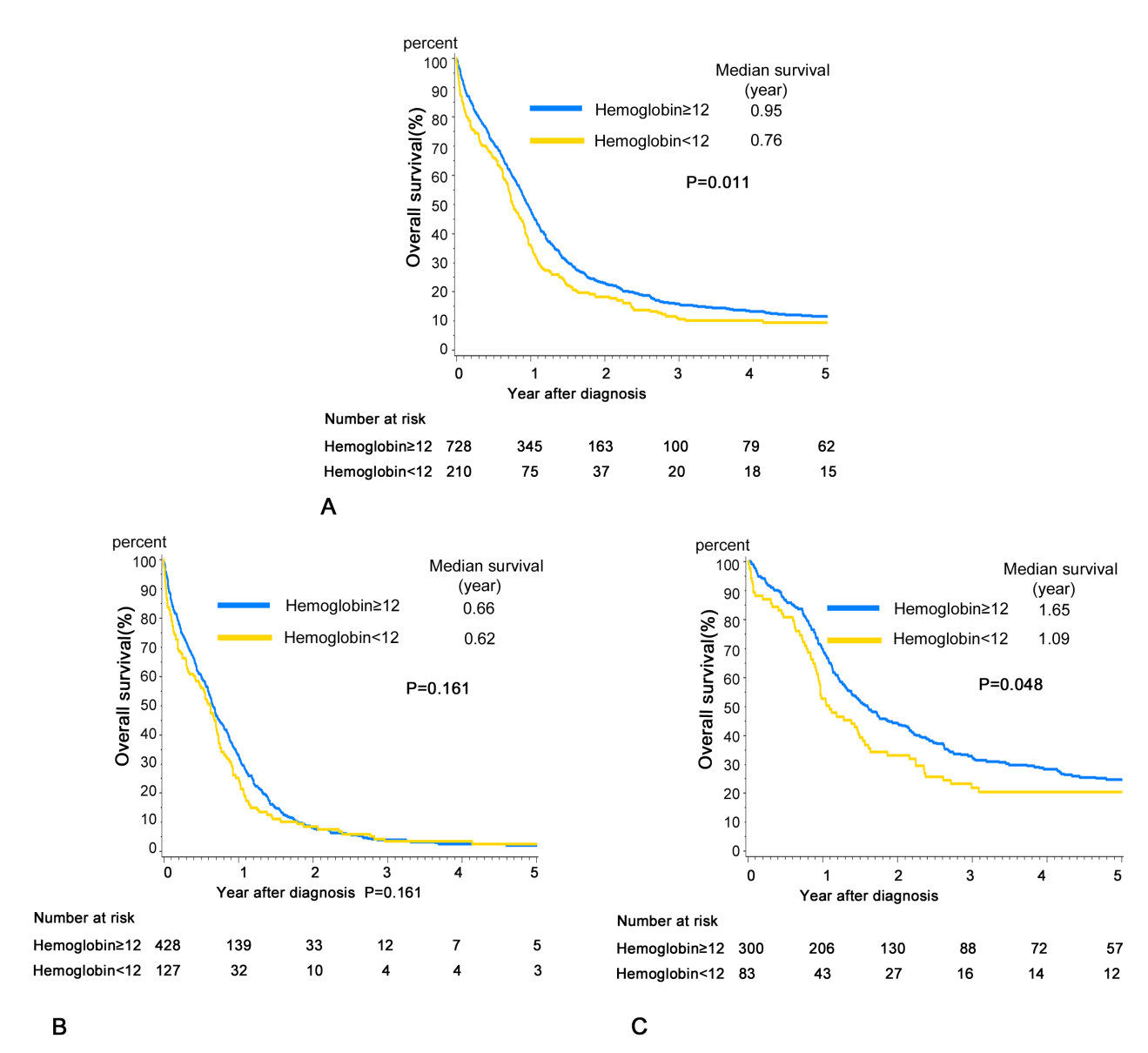 Supplementary Figure 5  Performance of the nomogram of extensive stage SCLCCalibration of nomogram-predicted overall survival (OS) with observed OS is shown at (A) 0.5 years and (B) 1 year. On the calibration curve, x-axis is nomogram predicted probability of overall survival, and y-axis is observed overall survival.  The dotted line indicates the reference line on which an ideal nomogram would lie. The solid line indicates performance of the present nomogram.  The vertical lines represent 95% conﬁdence intervals. 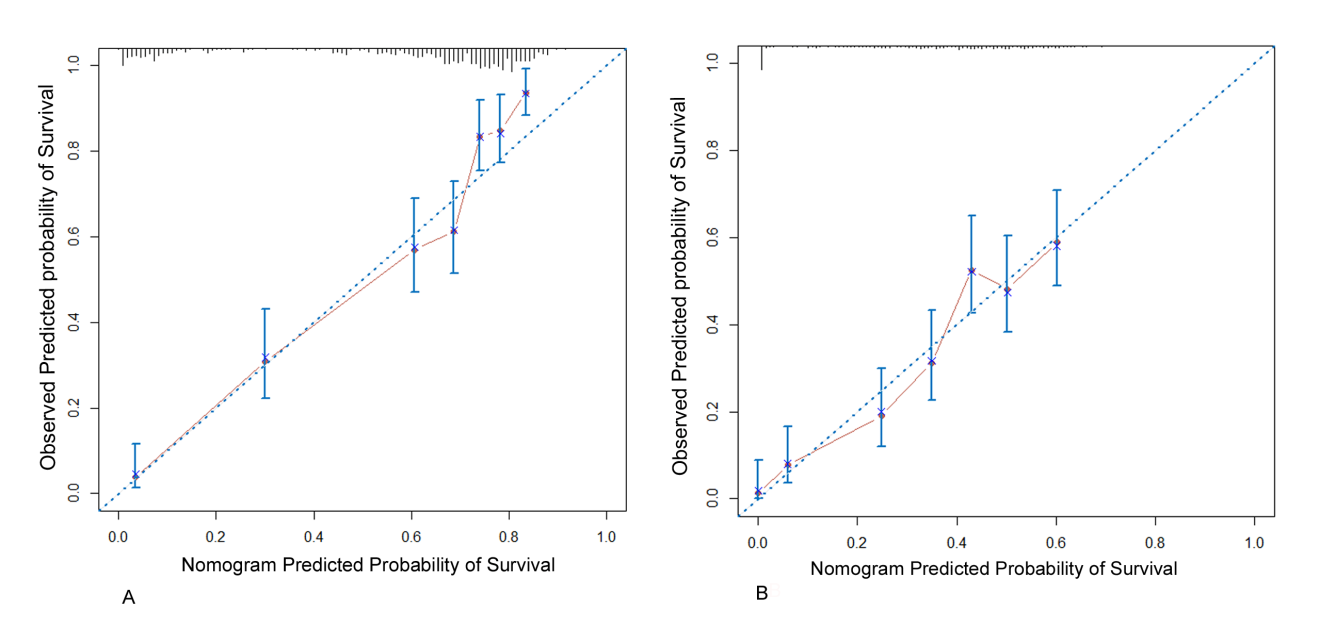 Supplementary Figure 6  Performance of the nomogram of limited stage SCLCCalibration of nomogram-predicted overall survival (OS) with observed OS is shown at (A) 1 year and (B) 2 years. On the calibration curve, x-axis is nomogram predicted probability of overall survival, and y-axis is observed overall survival. The dotted line indicates the reference line on which an ideal nomogram would lie. The solid line indicates performance of the present nomogram. The vertical lines represent 95% conﬁdence intervals.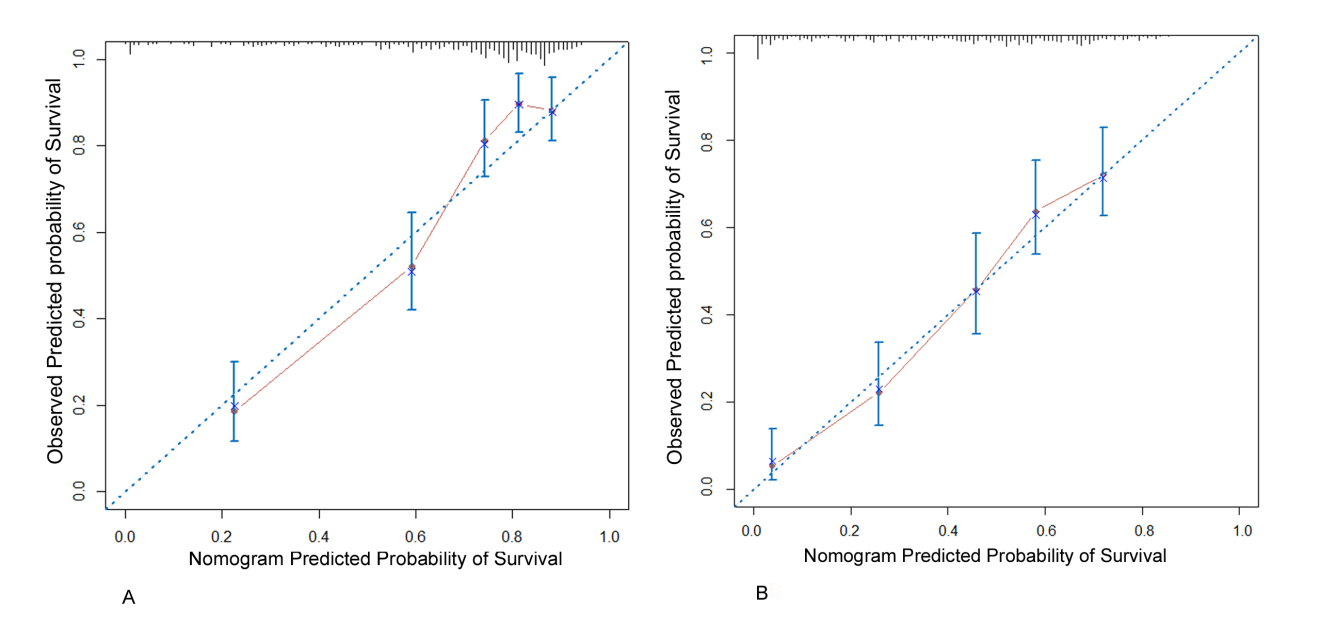 